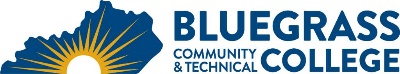 Program Coordinator: Robert Chirwa		E-mail: robert.chirwa@kctcs.edu		Phone: 859-246-6298Program Website: https://bluegrass.kctcs.edu/education-training/program-finder/computer-information-technology.aspx Student Name:		Student ID: Students must meet college readiness benchmarks as identified by the Council on Postsecondary Education or remedy the identified skill deficiencies. Graduation Requirements:Advisor Name	__________________________________	Advisor Contact	________________________________First SemesterCreditHoursTermGradePrerequisitesNotesCIT 219 Internet Protocols3Consent of InstructorCIT 288 Network Security3Consent of InstructorTotal Semester Credit Hours6Second SemesterCr. Hrs.TermGradePrerequisitesNotesPlatform Course 13 – 4See list below.Students must select at least 15 hours of Platform courses.  At least 8 hours must be from the primary platform and at least 4 credit hours must be from the secondary platform.Platform Course 23 – 4See list below.Students must select at least 15 hours of Platform courses.  At least 8 hours must be from the primary platform and at least 4 credit hours must be from the secondary platform.Platform Course 33See list below.Students must select at least 15 hours of Platform courses.  At least 8 hours must be from the primary platform and at least 4 credit hours must be from the secondary platform.Total Semester Credit Hours9 – 11 Third SemesterCr. Hrs.TermGradePrerequisitesNotesPlatform Course 43 – 4 See list below.Platform Course 53See list below.Total Semester Credit Hours6 – 7 Total Certificate Credit Hours2125% or more of Total Certificate Credit Hours must be earned at BCTCGrade of C or higher in each course required for the certificatePLATFORM COURSESPLATFORM COURSESPLATFORM COURSESPLATFORM COURSESMicrosoftCr. Hr.PrerequisitesNotesCIT 213 Microsoft Client Configuration3CIT 111 and CIT 160 or 161Fall onlyCIT 214 Microsoft Server Configuration3CIT 111 and CIT 160 or 161Fall only (approved by CIT Coordinator)CIT 215 Microsoft Server Administration3CIT 214Spring only (approved by CIT Coordinator)CIT 216 Microsoft Server Advanced Services3CIT 214Spring only (approved by CIT Coordinator)CIT 261 MS Active Directory Services3Fall onlyCIT 262 MS Server Infrastructure3CIT 111 and CIT 160 or 161Fall onlyCIT 264 Microsoft Server Management3Spring onlyUNIX/LinuxCr. Hr.PrerequisitesNotesCIT 217 UNIX/Linux Administration3CIT 111 and CIT 160 or 161Spring only (1st 8 week course)CIT 218 UNIX/Linux Net Infrastructure3CIT 217Spring only (2nd 8 week course)CIT 255 Web Server Administration3CIT 218 and 219Spring only (online)CiscoCr. Hr.PrerequisitesNotesCIT 167 Routing & Switching Essentials4CIT 161Spring/Summer onlyCIT 209 Scaling Networks4CIT 167Fall onlyCIT 212 Connecting Networks4CIT 209Spring onlyData CenterCr. Hr.PrerequisitesNotesCIT 201 Information Storage Management3CIT 167 and CIT 214 or 217CIT 203 Introduction to Virtualization3CIT 167 and CIT 214 or 217CIT 204 VMWare Optimize and Scale3CIT 203CIT 205 Cloud Infrastructure and Services3CIT 201 and 203